WNIOSEKo przeprowadzenie oceny zdatności i wydanie / odnowienie ważności* świadectwa zdatności do lotuzgodnego z Załącznikiem 8 do Konwencji o międzynarodowym lotnictwie cywilnym ICAO  OŚWIADCZENIE  Ja niżej podpisany(a) oświadczam, dane zawarte we wniosku są zgodne ze stanem faktycznym i prawnym. 
  Jestem świadomy(a) odpowiedzialności karnej za zeznanie nieprawdy lub zatajenie prawdy. (*)	niewłaściwe skreślić(**)	dla śmigłowca dane wirnika(ów) i śmigiełka ogonowego, zespołów nośnych(***)	dla wniosku o odnowienie ważności CofA podać zmiany które miały miejsce o okresie ważności świadectwa.Urząd Lotnictwa CywilnegoPrezes Urzędu Lotnictwa CywilnegoPrezes Urzędu Lotnictwa CywilnegoUrząd Lotnictwa CywilnegoNr sprawy (wypełnia ULC)Nr sprawy (wypełnia ULC)Wypełnia ULCPotwierdzenie wpływu ULC (POK):Nr kancelaryjny:Potwierdzenie wpływu LTT:Inspektor prowadzący:Opłata lotnicza - kwota: Dotyczy Wpłynęła (kopia dowodu wpłaty)Inspektor prowadzący:Decyzja nr:Inspektor prowadzący:Data wydania decyzji:1. Imię i nazwisko (nazwa), adres (siedziba) wnioskującego□ pełnomocnictwo właściciela (jeżeli dotyczy)   □ opłata skarbowa2. Imię i nazwisko (nazwa), adres (siedziba) właściciela statku powietrznego3.Imię i nazwisko (nazwa) użytkownika 4.Adres i siedziba użytkownika 5.Nr umowy 6.Dane statku powietrznegoa. Numer Certyfikatu Typu / dokumentu równorzędnego (wydanego przez Prezesa ULC)*6.Dane statku powietrznegoa. Numer Certyfikatu Typu / dokumentu równorzędnego (wydanego przez Prezesa ULC)*6.Dane statku powietrznegoa. Numer Certyfikatu Typu / dokumentu równorzędnego (wydanego przez Prezesa ULC)*6.Dane statku powietrznegoa. Numer Certyfikatu Typu / dokumentu równorzędnego (wydanego przez Prezesa ULC)*6.Dane statku powietrznegoa. Numer Certyfikatu Typu / dokumentu równorzędnego (wydanego przez Prezesa ULC)*6.Dane statku powietrznegoa. Numer Certyfikatu Typu / dokumentu równorzędnego (wydanego przez Prezesa ULC)*6.Dane statku powietrznegoa. Numer Certyfikatu Typu / dokumentu równorzędnego (wydanego przez Prezesa ULC)*6.Dane statku powietrznegoa. Numer Certyfikatu Typu / dokumentu równorzędnego (wydanego przez Prezesa ULC)*6.Dane statku powietrznegoa. Numer Certyfikatu Typu / dokumentu równorzędnego (wydanego przez Prezesa ULC)*6.Dane statku powietrznegoa. Numer Certyfikatu Typu / dokumentu równorzędnego (wydanego przez Prezesa ULC)*6.Dane statku powietrznegoa. Numer Certyfikatu Typu / dokumentu równorzędnego (wydanego przez Prezesa ULC)*6.Dane statku powietrznegoa. Numer Certyfikatu Typu / dokumentu równorzędnego (wydanego przez Prezesa ULC)*6.Dane statku powietrznegoa. Numer Certyfikatu Typu / dokumentu równorzędnego (wydanego przez Prezesa ULC)*6.Dane statku powietrznegoa. Numer Certyfikatu Typu / dokumentu równorzędnego (wydanego przez Prezesa ULC)*6.Dane statku powietrznegoa. Numer Certyfikatu Typu / dokumentu równorzędnego (wydanego przez Prezesa ULC)*6.Dane statku powietrznegoa. Numer Certyfikatu Typu / dokumentu równorzędnego (wydanego przez Prezesa ULC)*6.Dane statku powietrznegoa. Numer Certyfikatu Typu / dokumentu równorzędnego (wydanego przez Prezesa ULC)*6.Dane statku powietrznegoa. Numer Certyfikatu Typu / dokumentu równorzędnego (wydanego przez Prezesa ULC)*b. Stan statku powietrznegob. Stan statku powietrznegob. Stan statku powietrznegob. Stan statku powietrznegob. Stan statku powietrznegob. Stan statku powietrznegoc. Wymagane dokumenty zdatności i ich cechy (numer, dane wydawcy, data wydania):c. Wymagane dokumenty zdatności i ich cechy (numer, dane wydawcy, data wydania):c. Wymagane dokumenty zdatności i ich cechy (numer, dane wydawcy, data wydania):c. Wymagane dokumenty zdatności i ich cechy (numer, dane wydawcy, data wydania):c. Wymagane dokumenty zdatności i ich cechy (numer, dane wydawcy, data wydania):c. Wymagane dokumenty zdatności i ich cechy (numer, dane wydawcy, data wydania):c. Wymagane dokumenty zdatności i ich cechy (numer, dane wydawcy, data wydania):c. Wymagane dokumenty zdatności i ich cechy (numer, dane wydawcy, data wydania):c. Wymagane dokumenty zdatności i ich cechy (numer, dane wydawcy, data wydania):c. Wymagane dokumenty zdatności i ich cechy (numer, dane wydawcy, data wydania):c. Wymagane dokumenty zdatności i ich cechy (numer, dane wydawcy, data wydania):c. Wymagane dokumenty zdatności i ich cechy (numer, dane wydawcy, data wydania):b. Stan statku powietrznegob. Stan statku powietrznegob. Stan statku powietrznegob. Stan statku powietrznegob. Stan statku powietrznegob. Stan statku powietrznego□ NOWY [dotyczy wydania CofA]□ NOWY [dotyczy wydania CofA]□ NOWY [dotyczy wydania CofA]□ NOWY [dotyczy wydania CofA]□ NOWY [dotyczy wydania CofA]□ NOWY [dotyczy wydania CofA]□ Oświadczenie o Zgodności lub □ Eksportowe Świadectwo Zdatności do Lotu□ Oświadczenie o Zgodności lub □ Eksportowe Świadectwo Zdatności do Lotu□ Oświadczenie o Zgodności lub □ Eksportowe Świadectwo Zdatności do Lotu□ Oświadczenie o Zgodności lub □ Eksportowe Świadectwo Zdatności do Lotu□ Oświadczenie o Zgodności lub □ Eksportowe Świadectwo Zdatności do Lotu□ Oświadczenie o Zgodności lub □ Eksportowe Świadectwo Zdatności do Lotu□ Oświadczenie o Zgodności lub □ Eksportowe Świadectwo Zdatności do Lotu□ Oświadczenie o Zgodności lub □ Eksportowe Świadectwo Zdatności do Lotu□ Oświadczenie o Zgodności lub □ Eksportowe Świadectwo Zdatności do Lotu□ Oświadczenie o Zgodności lub □ Eksportowe Świadectwo Zdatności do Lotu□ Oświadczenie o Zgodności lub □ Eksportowe Świadectwo Zdatności do Lotu□ Oświadczenie o Zgodności lub □ Eksportowe Świadectwo Zdatności do Lotu□ UŻYWANY [dotyczy wydania CofA]□ UŻYWANY [dotyczy wydania CofA]□ UŻYWANY [dotyczy wydania CofA]□ UŻYWANY [dotyczy wydania CofA]□ UŻYWANY [dotyczy wydania CofA]□ UŻYWANY [dotyczy wydania CofA]□ Eksportowe Świadectwo Zdatności do Lotu□ Eksportowe Świadectwo Zdatności do Lotu□ Eksportowe Świadectwo Zdatności do Lotu□ Eksportowe Świadectwo Zdatności do Lotu□ Eksportowe Świadectwo Zdatności do Lotu□ Eksportowe Świadectwo Zdatności do Lotu□ Eksportowe Świadectwo Zdatności do Lotu□ Eksportowe Świadectwo Zdatności do Lotu□ Eksportowe Świadectwo Zdatności do Lotu□ Eksportowe Świadectwo Zdatności do Lotu□ Eksportowe Świadectwo Zdatności do Lotu□ Eksportowe Świadectwo Zdatności do Lotud. Poprzednie znaki 
    rozpoznawcze / Państwo 
    rejestracji [dotyczy wydania CofA]d. Poprzednie znaki 
    rozpoznawcze / Państwo 
    rejestracji [dotyczy wydania CofA]d. Poprzednie znaki 
    rozpoznawcze / Państwo 
    rejestracji [dotyczy wydania CofA]d. Poprzednie znaki 
    rozpoznawcze / Państwo 
    rejestracji [dotyczy wydania CofA]d. Poprzednie znaki 
    rozpoznawcze / Państwo 
    rejestracji [dotyczy wydania CofA]d. Poprzednie znaki 
    rozpoznawcze / Państwo 
    rejestracji [dotyczy wydania CofA]e. Wykreślenie z poprzedniego 
    rejestru 
    [dotyczy wydania CofA]e. Wykreślenie z poprzedniego 
    rejestru 
    [dotyczy wydania CofA]e. Wykreślenie z poprzedniego 
    rejestru 
    [dotyczy wydania CofA]f. Przyznane znaki rozpoznawcze w rejestrze cywilnych statków
   powietrznychf. Przyznane znaki rozpoznawcze w rejestrze cywilnych statków
   powietrznychf. Przyznane znaki rozpoznawcze w rejestrze cywilnych statków
   powietrznychf. Przyznane znaki rozpoznawcze w rejestrze cywilnych statków
   powietrznychf. Przyznane znaki rozpoznawcze w rejestrze cywilnych statków
   powietrznychf. Przyznane znaki rozpoznawcze w rejestrze cywilnych statków
   powietrznychf. Przyznane znaki rozpoznawcze w rejestrze cywilnych statków
   powietrznychf. Przyznane znaki rozpoznawcze w rejestrze cywilnych statków
   powietrznychf. Przyznane znaki rozpoznawcze w rejestrze cywilnych statków
   powietrznychf. Przyznane znaki rozpoznawcze w rejestrze cywilnych statków
   powietrznychf. Przyznane znaki rozpoznawcze w rejestrze cywilnych statków
   powietrznych7. Sprawozdanie z ważenia i wyznaczania środka ciężkości (maksymalna masa do startu, data ważenia, 
    kto wykonał, numer certyfikatu)*7. Sprawozdanie z ważenia i wyznaczania środka ciężkości (maksymalna masa do startu, data ważenia, 
    kto wykonał, numer certyfikatu)*7. Sprawozdanie z ważenia i wyznaczania środka ciężkości (maksymalna masa do startu, data ważenia, 
    kto wykonał, numer certyfikatu)*7. Sprawozdanie z ważenia i wyznaczania środka ciężkości (maksymalna masa do startu, data ważenia, 
    kto wykonał, numer certyfikatu)*7. Sprawozdanie z ważenia i wyznaczania środka ciężkości (maksymalna masa do startu, data ważenia, 
    kto wykonał, numer certyfikatu)*7. Sprawozdanie z ważenia i wyznaczania środka ciężkości (maksymalna masa do startu, data ważenia, 
    kto wykonał, numer certyfikatu)*7. Sprawozdanie z ważenia i wyznaczania środka ciężkości (maksymalna masa do startu, data ważenia, 
    kto wykonał, numer certyfikatu)*7. Sprawozdanie z ważenia i wyznaczania środka ciężkości (maksymalna masa do startu, data ważenia, 
    kto wykonał, numer certyfikatu)*7. Sprawozdanie z ważenia i wyznaczania środka ciężkości (maksymalna masa do startu, data ważenia, 
    kto wykonał, numer certyfikatu)*7. Sprawozdanie z ważenia i wyznaczania środka ciężkości (maksymalna masa do startu, data ważenia, 
    kto wykonał, numer certyfikatu)*7. Sprawozdanie z ważenia i wyznaczania środka ciężkości (maksymalna masa do startu, data ważenia, 
    kto wykonał, numer certyfikatu)*7. Sprawozdanie z ważenia i wyznaczania środka ciężkości (maksymalna masa do startu, data ważenia, 
    kto wykonał, numer certyfikatu)*7. Sprawozdanie z ważenia i wyznaczania środka ciężkości (maksymalna masa do startu, data ważenia, 
    kto wykonał, numer certyfikatu)*7. Sprawozdanie z ważenia i wyznaczania środka ciężkości (maksymalna masa do startu, data ważenia, 
    kto wykonał, numer certyfikatu)*7. Sprawozdanie z ważenia i wyznaczania środka ciężkości (maksymalna masa do startu, data ważenia, 
    kto wykonał, numer certyfikatu)*7. Sprawozdanie z ważenia i wyznaczania środka ciężkości (maksymalna masa do startu, data ważenia, 
    kto wykonał, numer certyfikatu)*7. Sprawozdanie z ważenia i wyznaczania środka ciężkości (maksymalna masa do startu, data ważenia, 
    kto wykonał, numer certyfikatu)*7. Sprawozdanie z ważenia i wyznaczania środka ciężkości (maksymalna masa do startu, data ważenia, 
    kto wykonał, numer certyfikatu)*8. Instrukcja Użytkowania w Locie (numer dokumentu, 
    wprowadzone zmiany)*8. Instrukcja Użytkowania w Locie (numer dokumentu, 
    wprowadzone zmiany)*8. Instrukcja Użytkowania w Locie (numer dokumentu, 
    wprowadzone zmiany)*8. Instrukcja Użytkowania w Locie (numer dokumentu, 
    wprowadzone zmiany)*8. Instrukcja Użytkowania w Locie (numer dokumentu, 
    wprowadzone zmiany)*8. Instrukcja Użytkowania w Locie (numer dokumentu, 
    wprowadzone zmiany)*8. Instrukcja Użytkowania w Locie (numer dokumentu, 
    wprowadzone zmiany)*8. Instrukcja Użytkowania w Locie (numer dokumentu, 
    wprowadzone zmiany)*8. Instrukcja Użytkowania w Locie (numer dokumentu, 
    wprowadzone zmiany)*8. Instrukcja Użytkowania w Locie (numer dokumentu, 
    wprowadzone zmiany)*9. Program obsługi technicznej (numer dokumentu, 
    numer zatwierdzenia, wprowadzone zmiany)*9. Program obsługi technicznej (numer dokumentu, 
    numer zatwierdzenia, wprowadzone zmiany)*9. Program obsługi technicznej (numer dokumentu, 
    numer zatwierdzenia, wprowadzone zmiany)*9. Program obsługi technicznej (numer dokumentu, 
    numer zatwierdzenia, wprowadzone zmiany)*9. Program obsługi technicznej (numer dokumentu, 
    numer zatwierdzenia, wprowadzone zmiany)*9. Program obsługi technicznej (numer dokumentu, 
    numer zatwierdzenia, wprowadzone zmiany)*9. Program obsługi technicznej (numer dokumentu, 
    numer zatwierdzenia, wprowadzone zmiany)*9. Program obsługi technicznej (numer dokumentu, 
    numer zatwierdzenia, wprowadzone zmiany)*10. Wykonanie obowiązujących Dyrektyw Zdatności (AD): ***10. Wykonanie obowiązujących Dyrektyw Zdatności (AD): ***10. Wykonanie obowiązujących Dyrektyw Zdatności (AD): ***10. Wykonanie obowiązujących Dyrektyw Zdatności (AD): ***10. Wykonanie obowiązujących Dyrektyw Zdatności (AD): ***10. Wykonanie obowiązujących Dyrektyw Zdatności (AD): ***10. Wykonanie obowiązujących Dyrektyw Zdatności (AD): ***10. Wykonanie obowiązujących Dyrektyw Zdatności (AD): ***10. Wykonanie obowiązujących Dyrektyw Zdatności (AD): ***10. Wykonanie obowiązujących Dyrektyw Zdatności (AD): ***10. Wykonanie obowiązujących Dyrektyw Zdatności (AD): ***10. Wykonanie obowiązujących Dyrektyw Zdatności (AD): ***10. Wykonanie obowiązujących Dyrektyw Zdatności (AD): ***10. Wykonanie obowiązujących Dyrektyw Zdatności (AD): ***10. Wykonanie obowiązujących Dyrektyw Zdatności (AD): ***10. Wykonanie obowiązujących Dyrektyw Zdatności (AD): ***10. Wykonanie obowiązujących Dyrektyw Zdatności (AD): ***10. Wykonanie obowiązujących Dyrektyw Zdatności (AD): ***11. Zapisy określające standardy produkcji, modyfikacji oraz obsługi technicznej statku powietrznego: ***11. Zapisy określające standardy produkcji, modyfikacji oraz obsługi technicznej statku powietrznego: ***11. Zapisy określające standardy produkcji, modyfikacji oraz obsługi technicznej statku powietrznego: ***11. Zapisy określające standardy produkcji, modyfikacji oraz obsługi technicznej statku powietrznego: ***11. Zapisy określające standardy produkcji, modyfikacji oraz obsługi technicznej statku powietrznego: ***11. Zapisy określające standardy produkcji, modyfikacji oraz obsługi technicznej statku powietrznego: ***11. Zapisy określające standardy produkcji, modyfikacji oraz obsługi technicznej statku powietrznego: ***11. Zapisy określające standardy produkcji, modyfikacji oraz obsługi technicznej statku powietrznego: ***11. Zapisy określające standardy produkcji, modyfikacji oraz obsługi technicznej statku powietrznego: ***11. Zapisy określające standardy produkcji, modyfikacji oraz obsługi technicznej statku powietrznego: ***11. Zapisy określające standardy produkcji, modyfikacji oraz obsługi technicznej statku powietrznego: ***11. Zapisy określające standardy produkcji, modyfikacji oraz obsługi technicznej statku powietrznego: ***11. Zapisy określające standardy produkcji, modyfikacji oraz obsługi technicznej statku powietrznego: ***11. Zapisy określające standardy produkcji, modyfikacji oraz obsługi technicznej statku powietrznego: ***11. Zapisy określające standardy produkcji, modyfikacji oraz obsługi technicznej statku powietrznego: ***11. Zapisy określające standardy produkcji, modyfikacji oraz obsługi technicznej statku powietrznego: ***11. Zapisy określające standardy produkcji, modyfikacji oraz obsługi technicznej statku powietrznego: ***11. Zapisy określające standardy produkcji, modyfikacji oraz obsługi technicznej statku powietrznego: ***12. Opis statku  powietrznego:12. Opis statku  powietrznego:12. Opis statku  powietrznego:12. Opis statku  powietrznego:12. Opis statku  powietrznego:12. Opis statku  powietrznego:12. Opis statku  powietrznego:12. Opis statku  powietrznego:12. Opis statku  powietrznego:12. Opis statku  powietrznego:12. Opis statku  powietrznego:12. Opis statku  powietrznego:12. Opis statku  powietrznego:12. Opis statku  powietrznego:12. Opis statku  powietrznego:12. Opis statku  powietrznego:12. Opis statku  powietrznego:12. Opis statku  powietrznego:a. Typa. Typa. TypSeriaSeriaSeriaSeriaNumer fabrycznyNumer fabrycznyNumer fabrycznyNumer fabrycznyNazwa i adres wytwórcy, PaństwoNazwa i adres wytwórcy, PaństwoNazwa i adres wytwórcy, PaństwoNazwa i adres wytwórcy, PaństwoData produkcjiData produkcjiData produkcjiIlość godzin lotu:Ilość godzin lotu:Ilość godzin lotu:od budowy:od budowy:od budowy:od budowy:od budowy:od budowy:po ostatatniej napr. głównej:po ostatatniej napr. głównej:po ostatatniej napr. głównej:po ostatatniej napr. głównej:po ostatatniej napr. głównej:pozostajewg. stanu:pozostajewg. stanu:pozostajewg. stanu:pozostajewg. stanu:b. Typ silnikaSeria i numer fabrycznySeria i numer fabrycznySeria i numer fabrycznySeria i numer fabrycznySeria i numer fabrycznySeria i numer fabrycznySeria i numer fabrycznyIlość godzin nalotuIlość godzin nalotuIlość godzin nalotuIlość godzin nalotuIlość godzin nalotuIlość godzin nalotuIlość godzin nalotuIlość godzin nalotuIlość godzin nalotuIlość godzin nalotuOd budowyOd budowyOd budowyOd budowyOd budowyPo ost. napr. głównejPo ost. napr. głównejPo ost. napr. głównejPo ost. napr. głównejPozostajec. Typ śmigła **c. Typ śmigła **Seria i numer fabrycznySeria i numer fabrycznySeria i numer fabrycznySeria i numer fabrycznySeria i numer fabrycznySeria i numer fabrycznyIlość godzin nalotuIlość godzin nalotuIlość godzin nalotuIlość godzin nalotuIlość godzin nalotuIlość godzin nalotuIlość godzin nalotuIlość godzin nalotuIlość godzin nalotuIlość godzin nalotuOd budowyOd budowyOd budowyOd budowyOd budowyPo ost. napr. głównejPo ost. napr. głównejPo ost. napr. głównejPo ost. napr. głównejPozostajed. Przeznaczenie, ilość miejsc:d. Przeznaczenie, ilość miejsc:d. Przeznaczenie, ilość miejsc:d. Przeznaczenie, ilość miejsc:d. Przeznaczenie, ilość miejsc:d. Przeznaczenie, ilość miejsc:d. Przeznaczenie, ilość miejsc:d. Przeznaczenie, ilość miejsc:d. Przeznaczenie, ilość miejsc:d. Przeznaczenie, ilość miejsc:d. Przeznaczenie, ilość miejsc:d. Przeznaczenie, ilość miejsc:d. Przeznaczenie, ilość miejsc:d. Przeznaczenie, ilość miejsc:d. Przeznaczenie, ilość miejsc:d. Przeznaczenie, ilość miejsc:d. Przeznaczenie, ilość miejsc:d. Przeznaczenie, ilość miejsc:e. Zabudowane wyposażenie elektroniczne (lub podanie dokumentu, w którym się znajduje wykaz, lub dołączony wykaz):***e. Zabudowane wyposażenie elektroniczne (lub podanie dokumentu, w którym się znajduje wykaz, lub dołączony wykaz):***e. Zabudowane wyposażenie elektroniczne (lub podanie dokumentu, w którym się znajduje wykaz, lub dołączony wykaz):***e. Zabudowane wyposażenie elektroniczne (lub podanie dokumentu, w którym się znajduje wykaz, lub dołączony wykaz):***e. Zabudowane wyposażenie elektroniczne (lub podanie dokumentu, w którym się znajduje wykaz, lub dołączony wykaz):***e. Zabudowane wyposażenie elektroniczne (lub podanie dokumentu, w którym się znajduje wykaz, lub dołączony wykaz):***e. Zabudowane wyposażenie elektroniczne (lub podanie dokumentu, w którym się znajduje wykaz, lub dołączony wykaz):***e. Zabudowane wyposażenie elektroniczne (lub podanie dokumentu, w którym się znajduje wykaz, lub dołączony wykaz):***e. Zabudowane wyposażenie elektroniczne (lub podanie dokumentu, w którym się znajduje wykaz, lub dołączony wykaz):***e. Zabudowane wyposażenie elektroniczne (lub podanie dokumentu, w którym się znajduje wykaz, lub dołączony wykaz):***e. Zabudowane wyposażenie elektroniczne (lub podanie dokumentu, w którym się znajduje wykaz, lub dołączony wykaz):***e. Zabudowane wyposażenie elektroniczne (lub podanie dokumentu, w którym się znajduje wykaz, lub dołączony wykaz):***e. Zabudowane wyposażenie elektroniczne (lub podanie dokumentu, w którym się znajduje wykaz, lub dołączony wykaz):***e. Zabudowane wyposażenie elektroniczne (lub podanie dokumentu, w którym się znajduje wykaz, lub dołączony wykaz):***e. Zabudowane wyposażenie elektroniczne (lub podanie dokumentu, w którym się znajduje wykaz, lub dołączony wykaz):***e. Zabudowane wyposażenie elektroniczne (lub podanie dokumentu, w którym się znajduje wykaz, lub dołączony wykaz):***e. Zabudowane wyposażenie elektroniczne (lub podanie dokumentu, w którym się znajduje wykaz, lub dołączony wykaz):***e. Zabudowane wyposażenie elektroniczne (lub podanie dokumentu, w którym się znajduje wykaz, lub dołączony wykaz):***f. Wyposażenie dodatkowe (lub podanie dokumentu, w którym się znajduje wykaz, lub dołączony wykaz):***f. Wyposażenie dodatkowe (lub podanie dokumentu, w którym się znajduje wykaz, lub dołączony wykaz):***f. Wyposażenie dodatkowe (lub podanie dokumentu, w którym się znajduje wykaz, lub dołączony wykaz):***f. Wyposażenie dodatkowe (lub podanie dokumentu, w którym się znajduje wykaz, lub dołączony wykaz):***f. Wyposażenie dodatkowe (lub podanie dokumentu, w którym się znajduje wykaz, lub dołączony wykaz):***f. Wyposażenie dodatkowe (lub podanie dokumentu, w którym się znajduje wykaz, lub dołączony wykaz):***f. Wyposażenie dodatkowe (lub podanie dokumentu, w którym się znajduje wykaz, lub dołączony wykaz):***f. Wyposażenie dodatkowe (lub podanie dokumentu, w którym się znajduje wykaz, lub dołączony wykaz):***f. Wyposażenie dodatkowe (lub podanie dokumentu, w którym się znajduje wykaz, lub dołączony wykaz):***f. Wyposażenie dodatkowe (lub podanie dokumentu, w którym się znajduje wykaz, lub dołączony wykaz):***f. Wyposażenie dodatkowe (lub podanie dokumentu, w którym się znajduje wykaz, lub dołączony wykaz):***f. Wyposażenie dodatkowe (lub podanie dokumentu, w którym się znajduje wykaz, lub dołączony wykaz):***f. Wyposażenie dodatkowe (lub podanie dokumentu, w którym się znajduje wykaz, lub dołączony wykaz):***f. Wyposażenie dodatkowe (lub podanie dokumentu, w którym się znajduje wykaz, lub dołączony wykaz):***f. Wyposażenie dodatkowe (lub podanie dokumentu, w którym się znajduje wykaz, lub dołączony wykaz):***f. Wyposażenie dodatkowe (lub podanie dokumentu, w którym się znajduje wykaz, lub dołączony wykaz):***f. Wyposażenie dodatkowe (lub podanie dokumentu, w którym się znajduje wykaz, lub dołączony wykaz):***f. Wyposażenie dodatkowe (lub podanie dokumentu, w którym się znajduje wykaz, lub dołączony wykaz):***Wsparcie techniczne do przeprowadzenia oceny zdatności (podać imię i nazwisko, numer i ważność licencji mechanika obsługi technicznej)Wsparcie techniczne do przeprowadzenia oceny zdatności (podać imię i nazwisko, numer i ważność licencji mechanika obsługi technicznej)Wsparcie techniczne do przeprowadzenia oceny zdatności (podać imię i nazwisko, numer i ważność licencji mechanika obsługi technicznej)Wsparcie techniczne do przeprowadzenia oceny zdatności (podać imię i nazwisko, numer i ważność licencji mechanika obsługi technicznej)Wsparcie techniczne do przeprowadzenia oceny zdatności (podać imię i nazwisko, numer i ważność licencji mechanika obsługi technicznej)Wsparcie techniczne do przeprowadzenia oceny zdatności (podać imię i nazwisko, numer i ważność licencji mechanika obsługi technicznej)Wsparcie techniczne do przeprowadzenia oceny zdatności (podać imię i nazwisko, numer i ważność licencji mechanika obsługi technicznej)Wsparcie techniczne do przeprowadzenia oceny zdatności (podać imię i nazwisko, numer i ważność licencji mechanika obsługi technicznej)Wsparcie techniczne do przeprowadzenia oceny zdatności (podać imię i nazwisko, numer i ważność licencji mechanika obsługi technicznej)Wsparcie techniczne do przeprowadzenia oceny zdatności (podać imię i nazwisko, numer i ważność licencji mechanika obsługi technicznej)Wsparcie techniczne do przeprowadzenia oceny zdatności (podać imię i nazwisko, numer i ważność licencji mechanika obsługi technicznej)Wsparcie techniczne do przeprowadzenia oceny zdatności (podać imię i nazwisko, numer i ważność licencji mechanika obsługi technicznej)Wsparcie techniczne do przeprowadzenia oceny zdatności (podać imię i nazwisko, numer i ważność licencji mechanika obsługi technicznej)Wsparcie techniczne do przeprowadzenia oceny zdatności (podać imię i nazwisko, numer i ważność licencji mechanika obsługi technicznej)Wsparcie techniczne do przeprowadzenia oceny zdatności (podać imię i nazwisko, numer i ważność licencji mechanika obsługi technicznej)Wsparcie techniczne do przeprowadzenia oceny zdatności (podać imię i nazwisko, numer i ważność licencji mechanika obsługi technicznej)Wsparcie techniczne do przeprowadzenia oceny zdatności (podać imię i nazwisko, numer i ważność licencji mechanika obsługi technicznej)Wsparcie techniczne do przeprowadzenia oceny zdatności (podać imię i nazwisko, numer i ważność licencji mechanika obsługi technicznej)Miejsce postoju statku powietrznegoMiejsce stałego bazowaniaAkceptacja pokrycia kosztów dodatkowych związanych z wyjazdem inspektorów ULC (dotyczy wydania / odnowienia świadectwa po za granicami kraju) oraz szkoleń (dotyczy obejmowania nadzorem nowego typu statku powietrznego) zgodnie z ustawą Prawo Lotnicze. TAK NIEImię i nazwisko wnioskującegoPodpis wnioskującegoData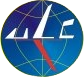 